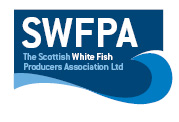 Creel PositionsCreel Position InfoReplaces all other Boxes.NW corner 56 36.885N                    02 03.378WNE Corner 56 36.752N                    02 01.396WSE Corner 56 34.829N                   02 00.893WSW Corner 56 35.025N                    02 02.893WAny further information please get in touch, many thanks.ArthurDate03/06/2019Vessel Name & Reg NoKiroan AH45Skipper NameArthur SwankieSkipper Email Addressarty.swankie@gmail.com>Skipper Mobile No07770667776